Δημιουργία κουίζ μαθηματικώνΒήμα 1οΔημιούργησε δύο μεταβλητές με τα ονόματα Αριθμός1 και Αριθμός2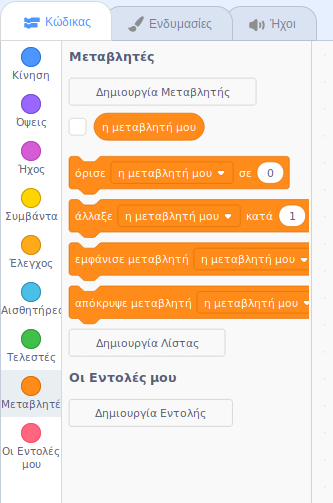 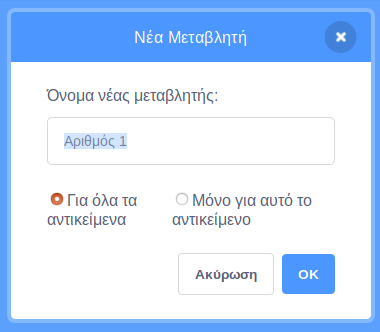 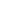 Βήμα 2οΚατά την έναρξη του παιχνιδιού, όρισε τυχαίες τιμές στις μεταβλητές. Όσο μεγαλύτερος ο τυχαίος αριθμός, τόσο πιο δύσκολο θα είναι το παιχνίδι.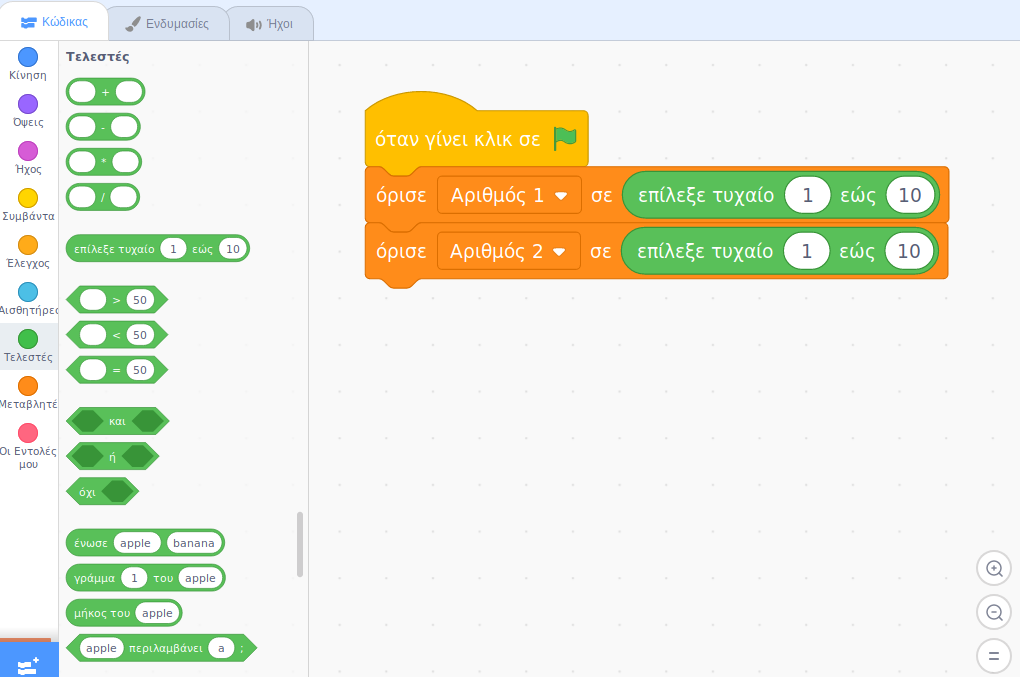 Βήμα 3οΧρησιμοποιώντας το πλακίδιο εντολής “Ένωσε” που βρίσκεται στην κατηγορία Τελεστές, δημιούργησε μια ερώτηση προς τον χρήστη με την εντολή Ρώτησε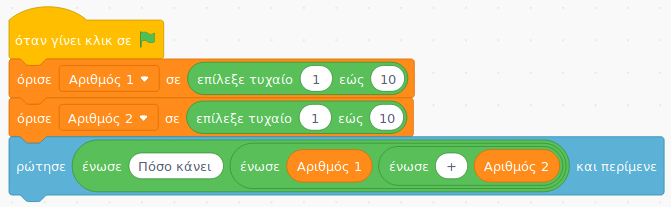 Βήμα 4οΗ απάντηση του χρήστη αποθηκεύεται στην μεταβλητή “Απάντηση” που δημιουργείται αυτόματα από το Scratch. Έλεγξε την απάντηση του χρήστη και ανάλογα εμφάνισε το κατάλληλο μήνυμα με μια δομή συνθήκης ΕΑΝ ΤΟΤΕ ΑΛΛΙΩΣ.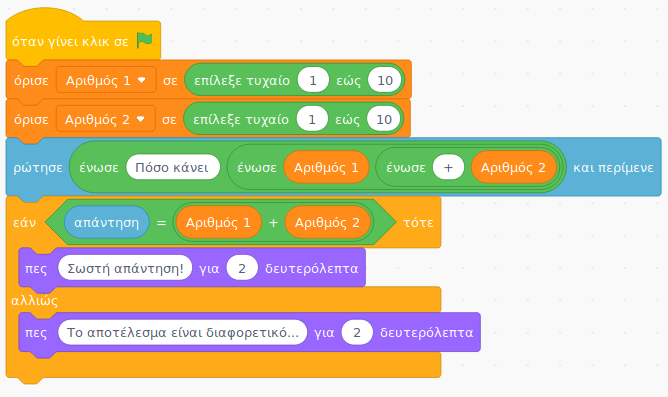 Προέκταση :Μετέτρεψε το πρόγραμμα κατάλληλα ώστε να ρωτά διαφορετικές πράξεις π.χ αφαίρεση